 False-Position Method of Solving a Nonlinear Equation This method attempts to solve an equation of the form f(x)=0. (This isvery common in most numerical analysis applications.) Any equation can bewritten in this form.The algorithm requires a function f(x) and two points a and b for whichf(x) is positive for one of the values and negative for the other. We can writethis condition as f(a)f(b)<0.If the function f(x) is continuous on the interval [a,b] with f(a)f(b)<0,the algorithm will eventually converge to a solution.The idea for the False position method is to connect the points (a,f(a)) and(b,f(b)) with a straight line.Since linear equations are the simplest equations to solve for find the regulafalsipoint (C) which is the solution to the linear equation connecting theendpoints.Look at the sign of f(C):If sign (f(C)) = 0 then end algorithmelse If sign(f(C)) = sign(f(a)) then set a = Celse set b = C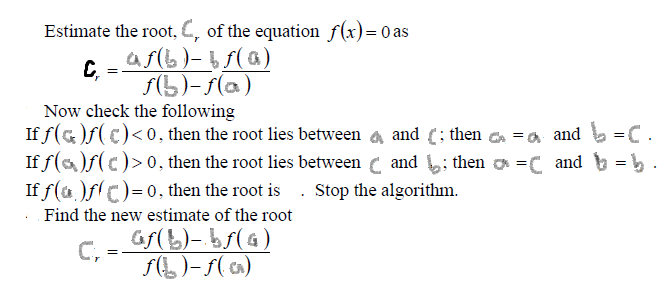 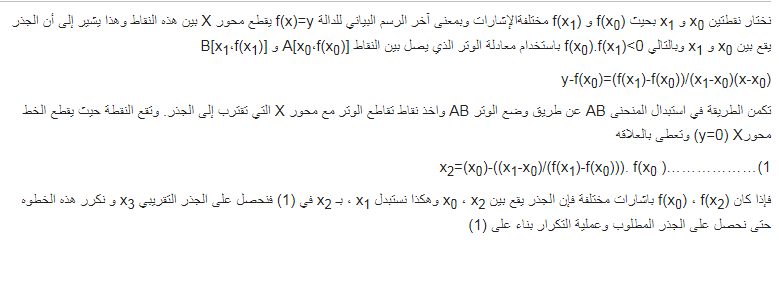 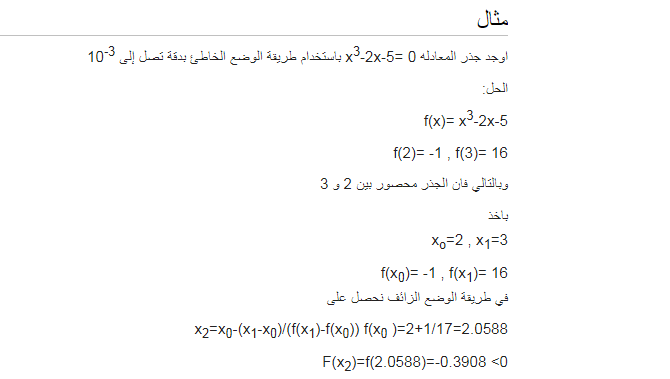 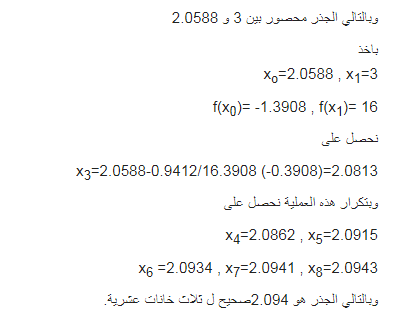 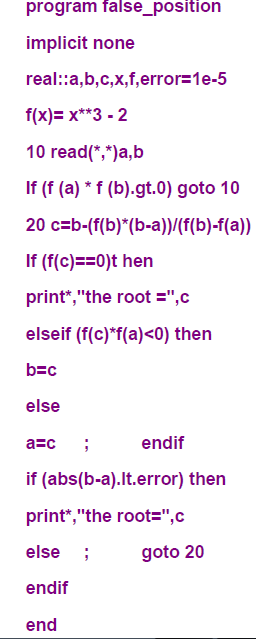 	-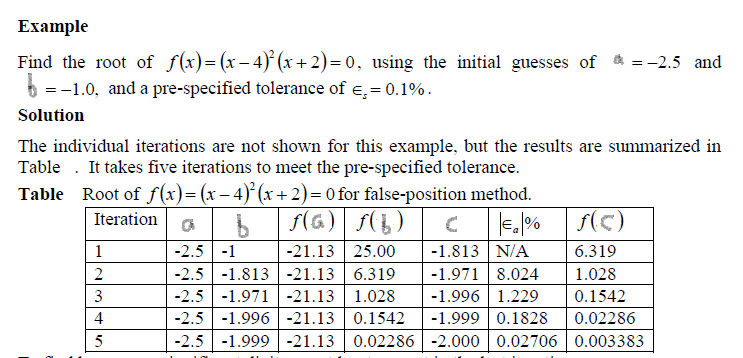 المصادرSchwartz, R. K. (2004). Issues in the Origin and Development of Hisab al-Khata’ayn (Calculation by Double False Position). Eighth North African Meeting on the History of Arab Mathematics. Radès, Tunisia. Available online at:http://facstaff.uindy.edu/~oaks/Biblio/COMHISMA8paper.doc and "Archived copy" (PDF). Archived from the original (PDF) on 2014-05-16. Retrieved 2012-06-08.Katz, Victor J. (1998), A History of Mathematics (2nd ed.), Addison Wesley Longman, p. 15, ISBN 978-0-321-01618-8